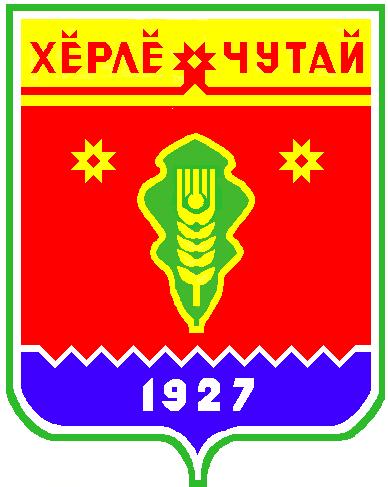 Прокуратура района организовывает прием инвалидов и граждан с ограниченными возможностями.В преддверии Международного дня инвалидов 02.12.2022 прокуратура района организовывает прием инвалидов и граждан с ограниченными возможностями по вопросам соблюдения по вопросам соблюдения прав инвалидов.Прием будет осуществляться с 9 до 18 часов 02.12.2022 по адресу: с. Красные Четаи, пл. Победы д. 1.Кроме того, в указанное время будет действовать «горячая» линия по оказанию помощи по данным вопросам: 8 (83551) 2-13-33.ВЕСТНИК Атнарского сельского поселенияТир. 100 экз.с. Атнары, ул. Молодежная, 52аkrchet-atnar@cap.ruНомер сверстан ведущим специалистом администрации Атнарского сельского поселенияОтветственный за выпуск: В.В.ХрамовВыходит на русском  языке